What is a School ~ Family Compact?It is an agreement that families, teachers, and students review and update annually that explains how all stakeholders will work together to make sure ALL students reach their academic potential and graduate from high school. The compact signed by parents, students and faculty describes how each will be responsible for supporting academic learning.  The school-family compact remains at home to be reviewed by the student and parent. It will be discussed throughout the school year at different family engagement programs and parent-teacher conferences.How is the MHS Compact developed?This compact is revised each year by all stakeholders involved to reflect the current academic needs of MHS. Multiple opportunities are provided for all stakeholders to share ideas with regard to what is most needed for the educational success of all students. These opportunities include:  school council meetings, faculty meetings, conferences, email, parent meetings, surveys, and more.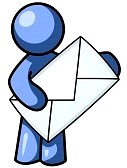 Activities to Build PartnershipsThere are many opportunities for parents, teachers, and students to build partnerships throughout the school year.Such opportunities include: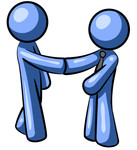 ConferencesTitle I MeetingsParent WorkshopsVolunteering Student RegistrationFamily Engagement ProgramsCommunication Between School & HomeAt MHS, many forms of communication are used to share information about student learning. These forms include:Parent Grade Level MeetingsFall Open HouseSpring Open HouseParent Resource CenterPhone callsProgress ReportsEmailsREMINDText messagesParent PortalSchool Website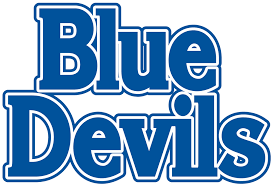 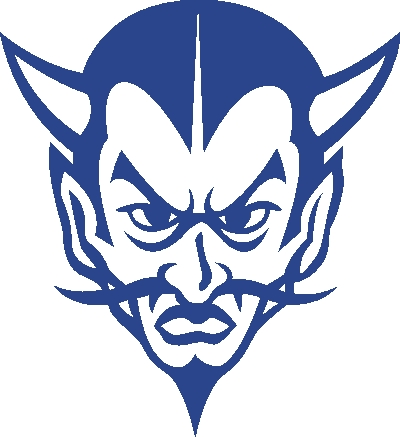 MHS Goals for Student AchievementIncrease students’ Lexile scores Increase the number of students scoring proficient or distinguished on the Georgia Milestones End of Course Assessments in all core subjectsDecrease the number of school discipline referrals Increase opportunities for family engagementMeriwether County SchoolsDistrict Goals2016-2017Promote Excellence and Academic Achievement in all Meriwether County schools.Improve Organizational and Operational Effectiveness in the Meriwether County School District.Increase Parent and Community Involvement in all Meriwether County schools.Meriwether County schools will continue to Grow a Quality Organization of highly effective faculty and staff members.MissionThe Meriwether County Schools is committed to empowering students to aim high, achieve, graduate and succeed.
VisionThe vision of the Meriwether County Schools is to prepare all of our students to be capable of being effective, responsible and productive members of society.